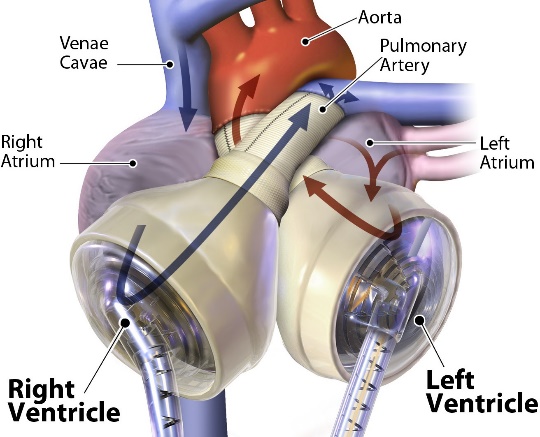 SyllabusCourse:  KEY 192A Engineering Key SeminarMeeting times: Monday 4:00 - 5:50 p.m. (ENGR B3) Instructor: 	Prof. Anthony J. Marchese		  	marchese@colostate.edu		Office: Scott Bioengineering 104		Phone: (970) 491-2328      Instructor Office Hours:  TBATeaching Assistants:   Isabel Valdez (Isabel.Valdez@rams.colostate.edu)	                  Tyler Pedersen (Tyler.Pedersen@rams.colostate.eduRequired Reading: Rocket Boys by Homer Hickam, Delta; Reprint edition (January 11, 2000).Course Description   The goal of the Engineering Key Community Seminar is to introduce freshman engineering students to the engineering profession by examining the impact of engineering research, design, analysis and development on society.   Students will also be introduced to the unifying engineering science principles such as the conservation of mass, momentum and energy, materials science, mathematical algorithms and how these principles (along with manufacturing techniques, cost, safety requirements, environmental considerations and intellectual property) impact the design of engineering systems.   Students will also develop technical communication, time management and critical thinking skills.Grading PolicyAttendance (30%). 	The class meets once per week and attendance is required.  Class Participation (30%). 	The class format will be interactive and participation in class discussions is expected.   In class exercises will be conducted in teams and individually.Homework/Project (40%). 	Short homework assignments will be given each week in support of the topics covered that week. In addition, there will be a semester-long design project.Homework Format and Grading Assignments are due at the beginning of the class on the day announced by the instructor.  Late assignments will not be collected (Late = 0), but the lowest homework grade will be dropped.  Assignments must be done on engineering paper in the format specified by the instructor (Known, Find, Given, Schematic Diagram, Engineering Model, Analysis).  A sample of the required format is attached.  Attendance and Lateness Policy  Attendance at all class sessions is mandatory.  Please contact me ahead of time if you cannot make it to class.Course WebsiteInformation on this class (including this syllabus) will be posted on the web at: http://www.engr.colostate.edu/~marchese/key192aExample Homework Problem and Solution TechniqueRaw Problem Statement.  One of the design requirements of an artificial heart under development is that the blood temperature does not increase by more than .01 C as it is pumped through the heart.  It is known that the pressure rise required for the heart pump is 120 mm Hg and that the average flow rate required is 5 liter/min.  Assuming that the electrical and mechanical losses result in a pump efficiency of 25%, estimate the rate of heat removal in Watts required to maintain the allowable temperature increase.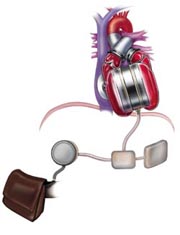 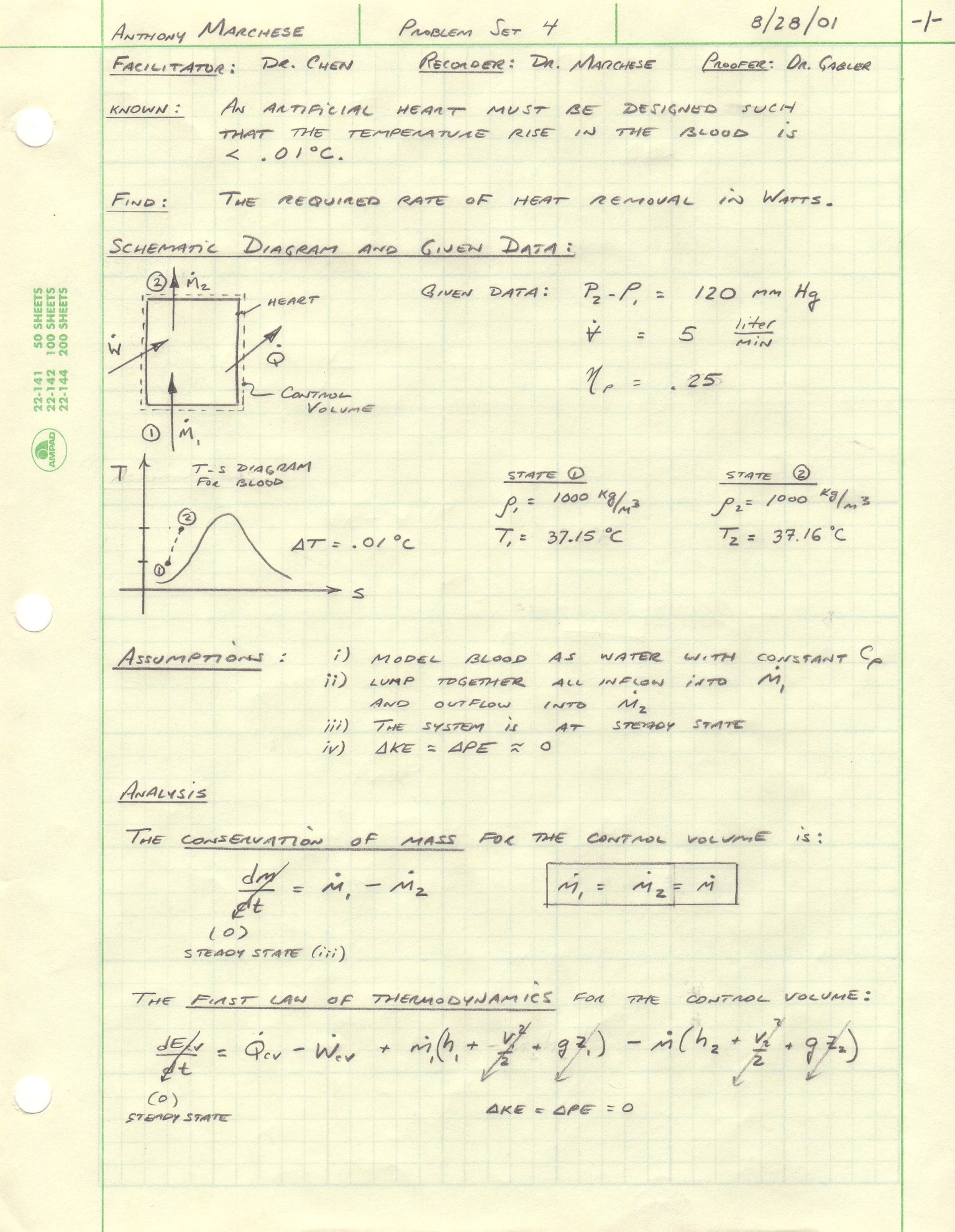 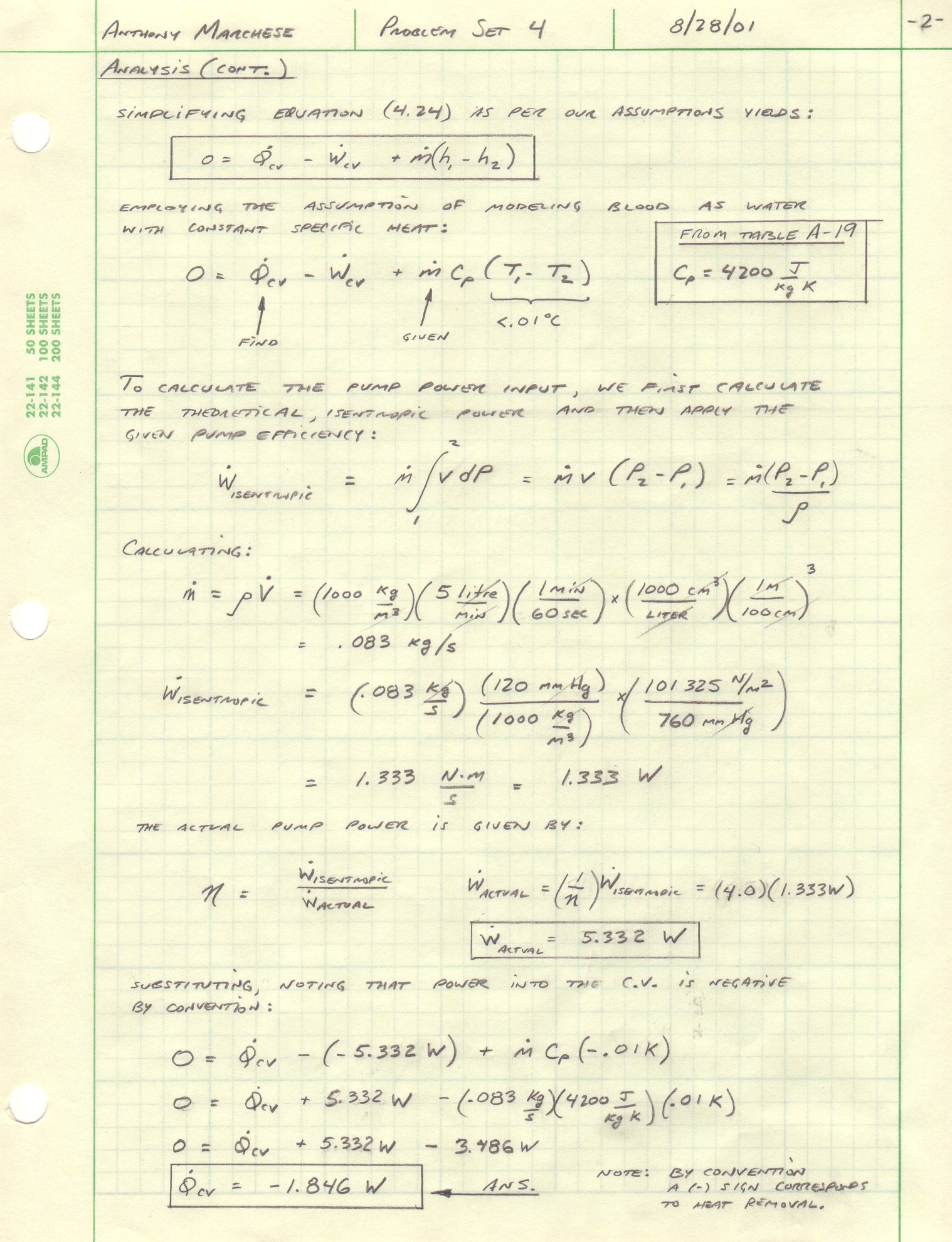 WeekDate(s)Assigned ReadingTopic(s)Learning LabEngineering Solution of the Week1Aug. 26Rocket BoysCh. 1 to 3IntroductionsIntroduction to Assigned ReadingThermal EnergyTransport of Thermal EnergyConduction Heat TransferSpace Shuttle Thermal Protection System2Sept. 2No Class – Labor DayNo Class – Labor DayNo Class – Labor DayNo Class – Labor Day3Sept. 94Sept. 165Sept. 236Sept. 307Oct. 78Oct. 149Oct. 2110Oct. 2811Nov. 412Nov. 1113Nov. 1814Nov. 25No Class – Thanksgiving BreakNo Class – Thanksgiving BreakNo Class – Thanksgiving BreakNo Class – Thanksgiving Break15Dec. 2.16Dec. 917Dec.16Finals WeekFinals WeekFinals WeekFinals Week